В соответствии с Порядком формирования общественной комиссии по развитию городской среды, утвержденного постановлением Администрации ЗАТО г. Зеленогорска от 25.02.2019 № 36-п, руководствуясь Уставом города,1. Внести в распоряжение Администрации ЗАТО г. Зеленогорск от 05.09.2022 № 1600-р «Об утверждении персонального состава общественной комиссии по развитию городской среды» изменения, изложив приложение в редакции согласно приложению к настоящему распоряжению.	2. Настоящее распоряжение вступает в силу в день подписания и подлежит опубликованию в газете «Панорама».Глава ЗАТО г. Зеленогорск						  М.В. СперанскийПерсональный состав общественной комиссии по развитию городской среды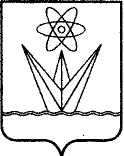 АДМИНИСТРАЦИЯЗАКРЫТОГО АДМИНИСТРАТИВНО – ТЕРРИТОРИАЛЬНОГО ОБРАЗОВАНИЯ  ГОРОД ЗЕЛЕНОГОРСК КРАСНОЯРСКОГО КРАЯР А С П О Р Я Ж Е Н И ЕАДМИНИСТРАЦИЯЗАКРЫТОГО АДМИНИСТРАТИВНО – ТЕРРИТОРИАЛЬНОГО ОБРАЗОВАНИЯ  ГОРОД ЗЕЛЕНОГОРСК КРАСНОЯРСКОГО КРАЯР А С П О Р Я Ж Е Н И ЕАДМИНИСТРАЦИЯЗАКРЫТОГО АДМИНИСТРАТИВНО – ТЕРРИТОРИАЛЬНОГО ОБРАЗОВАНИЯ  ГОРОД ЗЕЛЕНОГОРСК КРАСНОЯРСКОГО КРАЯР А С П О Р Я Ж Е Н И ЕАДМИНИСТРАЦИЯЗАКРЫТОГО АДМИНИСТРАТИВНО – ТЕРРИТОРИАЛЬНОГО ОБРАЗОВАНИЯ  ГОРОД ЗЕЛЕНОГОРСК КРАСНОЯРСКОГО КРАЯР А С П О Р Я Ж Е Н И ЕАДМИНИСТРАЦИЯЗАКРЫТОГО АДМИНИСТРАТИВНО – ТЕРРИТОРИАЛЬНОГО ОБРАЗОВАНИЯ  ГОРОД ЗЕЛЕНОГОРСК КРАСНОЯРСКОГО КРАЯР А С П О Р Я Ж Е Н И ЕАДМИНИСТРАЦИЯЗАКРЫТОГО АДМИНИСТРАТИВНО – ТЕРРИТОРИАЛЬНОГО ОБРАЗОВАНИЯ  ГОРОД ЗЕЛЕНОГОРСК КРАСНОЯРСКОГО КРАЯР А С П О Р Я Ж Е Н И Е20.10.2023г. Зеленогорскг. Зеленогорскг. Зеленогорск№1692-рО внесении изменений в распоряжение Администрации ЗАТО г. Зеленогорск от 05.09.2022 № 1600-р «Об утверждении персонального состава общественной комиссии по развитию городской среды»О внесении изменений в распоряжение Администрации ЗАТО г. Зеленогорск от 05.09.2022 № 1600-р «Об утверждении персонального состава общественной комиссии по развитию городской среды»О внесении изменений в распоряжение Администрации ЗАТО г. Зеленогорск от 05.09.2022 № 1600-р «Об утверждении персонального состава общественной комиссии по развитию городской среды»Приложение к распоряжению Администрации ЗАТО г. Зеленогорск                               от  20.10.2023   №  1692-рПриложение к распоряжению Администрации ЗАТО г. Зеленогорскот 05.09.2022 № 1600-рПредседатель комиссии:Председатель комиссии:Председатель комиссии:Шмелев Алексей Борисович-начальник Отдела городского хозяйства Администрации ЗАТО г. Зеленогорск;заместитель председателя комиссии:заместитель председателя комиссии:заместитель председателя комиссии:Татаринов Никита Владимирович-начальник отдела архитектуры и градостроительства Администрации ЗАТО г. Зеленогорск – главный архитектор города;секретарь комиссии:Патенко Елена Анатольевначлены комиссии:- главный специалист Отдела городского хозяйства Администрации ЗАТО г. Зеленогорск;Гайдуков Антон Владимирович-член Общественной палаты города Зеленогорска
(по согласованию);Крестьянинов Александр Валерьевич-директор Общества с ограниченной ответственностью           «СМУ-95» (по согласованию);ЛеонтьевСтанислав Анатольевич-член Красноярской региональной общественной организации  поддержки молодежных инициатив «Сила притяжения» (по согласованию);Новикова Валерия Ивановна-председатель первичной ветеранской организации филиала ФГБУ ФСНКЦ ФМБА России КБ № 42
(по согласованию);Терентьев Вадим Владимирович-председатель Совета депутатов ЗАТО г. Зеленогорск (по согласованию);Тюрюханов Олег Борисович-директор МКУ «Служба ГО и ЧС»;Шатунова 
Тамара Яковлевна-представитель Регионального отделения Общероссийского общественного движения «НАРОДНЫЙ ФРОНТ «ЗА РОССИЮ» в Красноярском крае (по согласованию);Шашило Дмитрий Вячеславич-председатель Общественной палаты города Зеленогорска (по согласованию).